SAVEZ MAŽORETKINJA I POM-PON TIMOVA HRVATSKE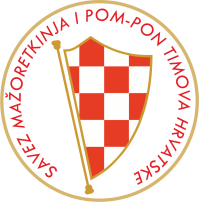       37. DRŽAVNI TURNIRPRIJAVNI LISTDONJA STUBICA/19.02.2022.SOLO FORMACIJEROK PRIJAVE I UPLATA KOTIZACIJE DO25.01.2022.E-mail: savez.mazoretkinja.hrvatske@gmail.com  /sudacka.komisija@gmail.comMob: 095 960 6669www.smpth-cro.weebly.comUPLATA KOTIZACIJE  NA RAČUN:SAVEZ MAŽORETKINJA I POM-PON TIMOVA HRVATSKERaiffeisen bank Austriad.d. Zagreb IBAN: HR9224840081101900360		Država:	Grad:             Tim/klub:Osoba za kontakt:               Mob:                                      E-mail:    SOLO FORMACIJE:ŠTAP-DJEČJA FORMACIJA:ŠTAP KADETI:ŠTAP JUNIORI:ŠTAP SENIORI:POM-PON DJEČJA FORMACIJA:POM-PON KADETI:POM-PON JUNIORI:POM-PON SENIORI:MINI FORMACIJA MIX-DJEČJA FORMACIJA:MINI FORMACIJE MIX KADETI:MINI FORMACIJE MIX JUNIORI:MINI FORMACIJE MIX SENIORI:BATON FLAG MINI FORMACIJE-JUNIORI:BATON FLAG MINI FORMACIJE SENIORI:MACE SOLO FORMACIJE JUNIORI:MACE SOLO FORMACIJE SENIORI:ACROBATIC BATON SOLO- JUNIORI:ACROBATIC BATON SOLO-SENIORI:Broj osobaIme i prezime:1Solo1Duo-trio1Mini f.2Mini f.Broj osobaNatjecatelji ime i prezime– solo / duo-trio1Solo2Solo1duo-trio2duo-trio1Mini2MiniBroj osobaNatjecatelji ime i prezime – solo / duo-trio1Solo2Solo1duo-trio2duo-trio1Mini2MiniBroj osobaNatjecatelji ime i prezime – solo / duo-trio1Solo2Solo1Solo-dvaštapa2Solo dva štapa1duo-trio2duo-trio1Mini2MiniBroj osoba1Solo1Duo-trio1Mini f. 2Mini f.Broj osobaNatjecatelji ime i prezime – solo / duo-trio1Solo2Solo1duo-trio2duo-trio1Mini2MiniBroj osobaNatjecatelji ime i prezime – solo / duo-trio1Solo2Solo1duo-trio2duo-trio1Mini2MiniBroj osobaNatjecatelji ime i prezime – solo / duo-trio1Solo2Solo1duo-trio2duo-trio1Mini2MiniBroj osoba1Mini f.2Mini f.Broj osoba1Mini f.2Mini f.Broj osoba1Mini f.2Mini f.Broj osoba1Mini f.2Mini f.Broj osoba1.Mini f.2.Mini f.Broj osoba1.Mini f.2.Mini f.Broj osoba                                           Ime i prezime 1.SOLO2.SOLO1.Duo-trio2.Duo-trio1.Mini f.2.Mini f.Broj osoba                                           Ime i prezime 1.SOLO2.SOLO1.Duo-trio2.Duo-trio1.Mini f.2.Mini f.Broj osoba1SoloBroj osoba1Solo